Microbial fermentation :- Fermentation :  can be defined as a metabolic process in which cheap raw materials such as carbohydrates are converted  into economically important products by microorganisms (such as fungi, bacteria, algae)  , these processes  are carried out in equipments called as fermenter.            Some microorganisms and their fermentation products                                                               Carbon Source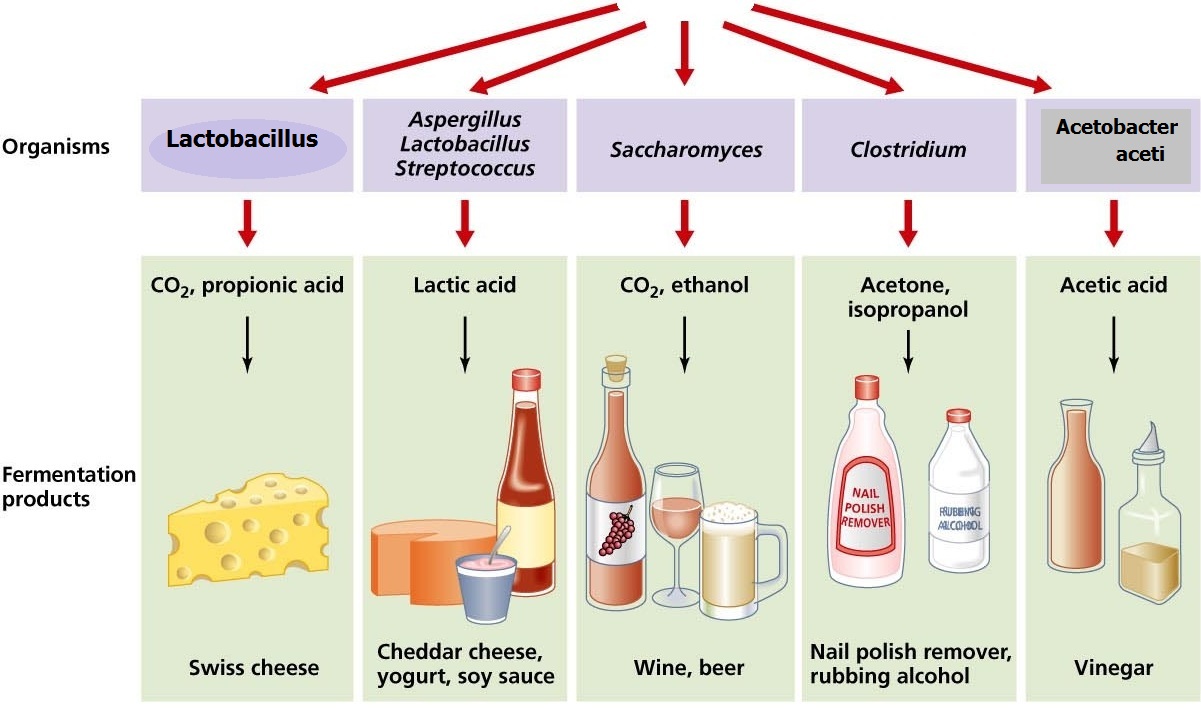 * Examples of the most important fermentation products:The bakery and pastry , Vinegar , Some detergents,  dairy products , production of alcohol , Alcoholic beverages .**Some microorganism that contribute in the fermentation processes :1- Lactobacillus bulgaricus  & Streptococcus thermophilus . yogurt starter  ----- ( Lactic acid bacteria)2- Saccharomyces cerevisiae . (Yeasts)3- Acetobacter aceti . (Acetic acid bacteria)4-  Clostridium.     All microorganisms require carbon, carbon sources are metabolized to formation of biomass . carbohydrate sources are the most common substrate of fermentation like lactose , sucrose, starch, fructose and glucose as carbon sources. So we used  the Molasses as the cheapest carbohydrate sources.Molasses syrup : is a byproduct of cane or beet juice , or even the dates which is that remaining after separates the sugar crystals .